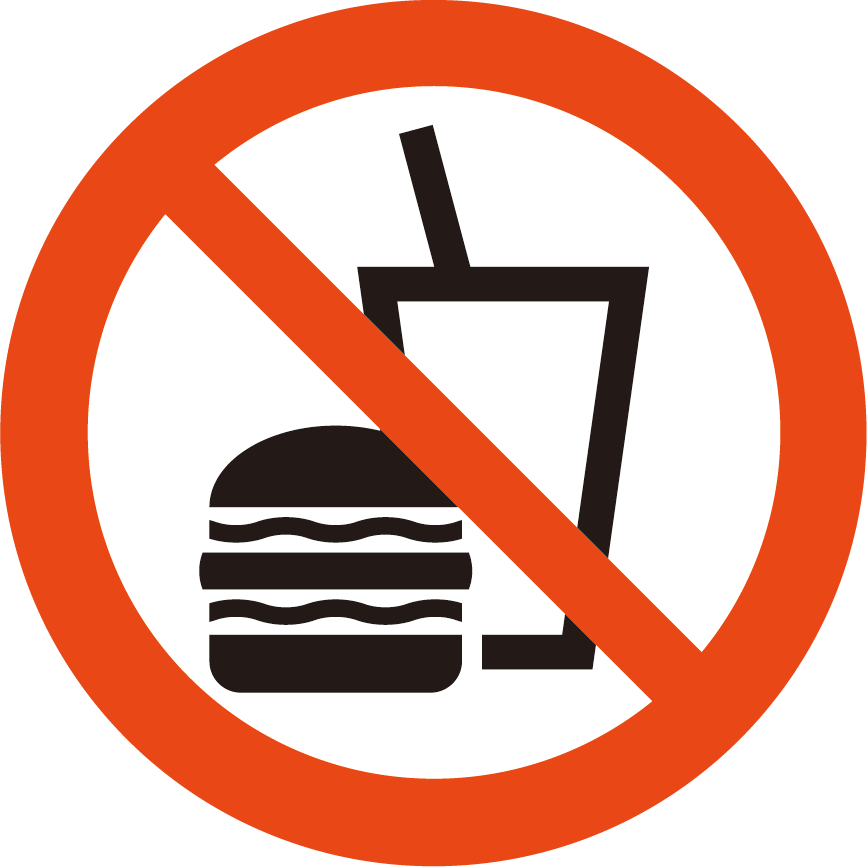 ここで たべない のまないDo Not Eat/Drink Here